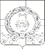 СОВЕТ НАРОДНЫХ ДЕПУТАТОВКАРАЧУНСКОГО СЕЛЬСКОГО ПОСЕЛЕНИЯРАМОНСКОГО МУНИЦИПАЛЬНОГО РАЙОНАВОРОНЕЖСКОЙ ОБЛАСТИР Е Ш Е Н И Еот 11.04.2019 № 169с. КарачунОб утверждении проекта изменений и дополнений в Устав Карачунского сельского поселения Рамонского муниципального района Воронежской областиВ целях приведения Устава Карачунского сельского поселения Рамонского муниципального района Воронежской области в соответствие с действующим законодательством, рассмотрев протест прокуратуры Рамонского района Воронежской области от 22.02.2019 № 2-1-2019 на Устав Карачунского сельского поселения, Совет народных депутатов Карачунского сельского поселения Рамонского муниципального района Воронежской области р е ш и л:1. Утвердить прилагаемый проект изменений и дополнений в Устав Карачунского сельского поселения Рамонского муниципального района Воронежской области.2. Утвердить прилагаемый Порядок учета предложений по проекту изменений и дополнений в Устав Карачунского сельского поселения Рамонского муниципального района Воронежской области и участия граждан в его обсуждении.3. Назначить публичные слушания по обсуждению проекта изменений и дополнений в Устав Карачунского сельского поселения Рамонского муниципального района Воронежской области на 29.04.2019 г. в 10.00 часов в здании администрации Карачунского сельского поселения Рамонского района Воронежской области, расположенной по адресу: ул. Солнечная, 74, с. Карачун, Рамонского района, Воронежской области.4. Создать комиссию по подготовке и проведению публичных слушаний по проекту изменений и дополнений в Устав Карачунского сельского поселения Рамонского муниципального района Воронежской области (далее – комиссия) в количестве 6 человек.5. Утвердить следующий состав комиссии:Председатель комиссии: Щербаков Вадим Анатольевич - глава Карачунского сельского поселения Рамонского муниципального района Воронежской области.Члены комиссии: - Таранцов Юрий Иванович - депутат Совета народных депутатов Карачунского сельского поселения Рамонского муниципального района Воронежской области.- Тарасенко Валентин Иванович - депутат Совета народных депутатов Карачунского сельского поселения Рамонского муниципального района Воронежской области.- Анохина Наталья Владимировна – ведущий специалист администрации Карачунского сельского поселения Рамонского муниципального района Воронежской области.- Дедова Марина Алексеевна - специалист-главный бухгалтер администрации Карачунского сельского поселения Рамонского муниципального района Воронежской области.- Лямзина Любовь Ивановна - председатель общественной организации «Женсовет».6. Обнародовать настоящее решение в соответствии со статьей 46 Устава Карачунского сельского поселения Рамонского муниципального района Воронежской области.7. Контроль исполнения настоящего решения оставляю за собой.УТВЕРЖДЕНрешением Совета народных депутатовКарачунского сельского поселенияРамонского муниципального районаВоронежской областиот 11.04.2019 № 169(Проект)Изменения и дополнения в Устав Карачунского сельского поселения Рамонского муниципального района Воронежской области1. В статье 7 Устава «Вопросы местного значения Карачунского сельского поселения»:1.1. Пункт 17 изложить в новой редакции:«17) участие в организации деятельности по накоплению (в том числе раздельному накоплению) и транспортированию твердых коммунальных отходов;».1.2. Пункт 19 изложить в новой редакции:«19) утверждение генеральных планов поселения, правил землепользования и застройки, утверждение подготовленной на основе генеральных планов поселения документации по планировке территории, выдача разрешений на строительство (за исключением случаев, предусмотренных Градостроительным кодексом Российской Федерации, иными федеральными законами), разрешений на ввод объектов в эксплуатацию при осуществлении строительства, реконструкции объектов капитального строительства, расположенных на территории поселения, утверждение местных нормативов градостроительного проектирования поселения, резервирование земель и изъятие земельных участков в границах поселения для муниципальных нужд, осуществление в случаях, предусмотренных Градостроительным кодексом Российской Федерации, осмотров зданий, сооружений и выдача рекомендаций об устранении выявленных в ходе таких осмотров нарушений, направление уведомления о соответствии указанных в уведомлении о планируемых строительстве или реконструкции объекта индивидуального жилищного строительства или садового дома (далее - уведомление о планируемом строительстве) параметров объекта индивидуального жилищного строительства или садового дома установленным параметрам и допустимости размещения объекта индивидуального жилищного строительства или садового дома на земельном участке, уведомления о несоответствии указанных в уведомлении о планируемом строительстве параметров объекта индивидуального жилищного строительства или садового дома установленным параметрам и (или) недопустимости размещения объекта индивидуального жилищного строительства или садового дома на земельном участке, уведомления о соответствии или несоответствии построенных или реконструированных объекта индивидуального жилищного строительства или садового дома требованиям законодательства о градостроительной деятельности при строительстве или реконструкции объектов индивидуального жилищного строительства или садовых домов на земельных участках, расположенных на территории поселения, принятие в соответствии с гражданским законодательством Российской Федерации решения о сносе самовольной постройки, решения о сносе самовольной постройки или ее приведении в соответствие с предельными параметрами разрешенного строительства, реконструкции объектов капитального строительства, установленными правилами землепользования и застройки, документацией по планировке территории, или обязательными требованиями к параметрам объектов капитального строительства, установленными федеральными законами (далее также - приведение в соответствие с установленными требованиями), решения об изъятии земельного участка, не используемого по целевому назначению или используемого с нарушением законодательства Российской Федерации, осуществление сноса самовольной постройки или ее приведения в соответствие с установленными требованиями в случаях, предусмотренных Градостроительным кодексом Российской Федерации;».2. В части 1 статьи 8 Устава «Права органов местного самоуправления Карачунского сельского поселения на решение вопросов, не отнесенных к вопросам местного значения сельского поселения»:2.1. Пункт 13 изложить в новой редакции:«13) осуществление деятельности по обращению с животными без владельцев, обитающими на территории поселения;».2.2. Дополнить пунктом 16 следующего содержания:«16) осуществление мероприятий по защите прав потребителей, предусмотренных Законом Российской Федерации от 07.02.1992 № 2300-1 «О защите прав потребителей»;».3. В части 4 статьи 18 Устава «Публичные слушания, общественные обсуждения» слова «по проектам и вопросам, указанным в части 3 настоящей статьи,» исключить.4. В статье 34 Устава «Глава Карачунского сельского поселения»:4.1. В части 12 слова «главный специалист» заменить словами «ведущий специалист».5. Часть 4 статьи 36 Устава «Администрация Карачунского сельского поселения» исключить.6. Абзац 2 части 1 статьи 38 Устава «Органы местного самоуправления Карачунского сельского поселения, осуществляющие муниципальный контроль» изложить в новой редакции:«Должностным лицом администрации Карачунского сельского поселения, уполномоченным на осуществление муниципального контроля, является глава Карачунского сельского поселения.».7. В статье 46 Устава «Порядок обнародования и опубликования муниципальных правовых актов»:7.1. Название статьи изложить в новой редакции:«СТАТЬЯ 46. Порядок обнародования и опубликования муниципальных правовых актов, соглашений, заключенных между органами местного самоуправления»;7.2. Часть 1 изложить в новой редакции:«1. Обнародование муниципальных правовых актов, соглашений, заключенных между органами местного самоуправления, в Карачунском сельском поселении осуществляется путем доведения до всеобщего сведения текстов муниципальных правовых актов, посредством размещения их в специально установленных местах, а также путем обеспечения беспрепятственного доступа к текстам муниципальных правовых актов. Для официального обнародования муниципальных правовых актов или соглашений органы местного самоуправления Карачунского сельского поселения вправе также использовать сетевое издание. В случае обнародования (размещения) полного текста муниципального правового акта в официальном сетевом издании объемные графические и табличные приложения к нему в печатном издании могут не приводиться.»;7.3. Часть 7 изложить в новой редакции:«В случаях, когда федеральными законами, законами Воронежской области, настоящим Уставом установлено, что муниципальные правовые акты, соглашения, заключенные между органами местного самоуправления, подлежат обязательному опубликованию в средствах массовой информации, официальное опубликование (первая публикация полного текста) муниципального правового акта, соглашения, заключенного между органами местного самоуправления, осуществляется в районной общественно - политической газете «Голос Рамони».8. Часть 4 статьи 51 Устава «Проект бюджета Карачунского сельского поселения» изложить в новой редакции:«4. Составление проекта бюджета Карачунского сельского поселения основывается на:- положениях послания Президента Российской Федерации Федеральному Собранию Российской Федерации, определяющих бюджетную политику (требования к бюджетной политике) в Российской Федерации;- основных направлениях бюджетной и налоговой политики Карачунского сельского поселения;- прогнозе социально-экономического развития;- бюджетном прогнозе (проекте бюджетного прогноза, проекте изменений бюджетного прогноза) на долгосрочный период;- государственных (муниципальных) программах (проектах государственных (муниципальных) программ, проектах изменений указанных программ)».9. Абзац 3 части 1 статьи 56 Устава «Муниципальные заимствования и муниципальные гарантии» изложить в новой редакции: «Муниципальные заимствования Карачунского сельского поселения осуществляются в целях финансирования дефицита бюджета Карачунского сельского поселения, а также для погашения долговых обязательств Карачунского сельского поселения, пополнения остатков средств на счетах местного бюджета в течение финансового года.». УТВЕРЖДЕНрешением Совета народных депутатовКарачунского сельского поселенияРамонского муниципального районаВоронежской областиот 11.04.2019 № 169ПОРЯДОКучета предложений по проекту изменений и дополнений в Устав Карачунского сельского поселения Рамонского муниципального района Воронежской области и участия граждан в его обсуждении1. Предложения по проекту изменений и дополнений в Устав Карачунского сельского поселения Рамонского муниципального района Воронежской области могут быть направлены жителями Карачунского сельского поселения Рамонского муниципального района Воронежской области, достигшими возраста 18 лет, общественными объединениями, организациями независимо от форм собственности, органами государственной власти, органами местного самоуправления и иными заинтересованными лицами.2. Предложения принимаются со дня обнародования проекта изменений и дополнений в Устав Карачунского сельского поселения Рамонского муниципального района Воронежской области в установленных местах.3. Предложения по проекту изменений и дополнений в Устав Карачунского сельского поселения Рамонского муниципального района Воронежской области представляются в письменной форме на имя главы Карачунского сельского поселения Рамонского муниципального района в администрацию Карачунского сельского поселения Рамонского муниципального района Воронежской области в рабочие дни с 8.00 ч. до 9.00 ч. по адресу: с. Карачун, ул. Солнечная, 74 (телефон для справок: 8(47340) 4-15-19), либо могут быть направлены почтой.4. Предложения по проекту изменений и дополнений в Устав Карачунского сельского поселения Рамонского муниципального района Воронежской области, внесенные с нарушением процедуры, предусмотренной настоящим Порядком, не принимаются к рассмотрению и возвращаются лицу, их внесшему.5. Поступившие предложения предварительно рассматриваются на заседании постоянной комиссии Совета народных депутатов Карачунского сельского поселения Рамонского муниципального района Воронежской области (далее - комиссия).6. По итогам рассмотрения каждого предложения комиссия вносит рекомендации о внесении соответствующих изменений и дополнений в Устав Карачунского сельского поселения Рамонского муниципального района Воронежской области либо об отклонении предложения.7. Комиссия представляет в Совет народных депутатов Карачунского сельского поселения Рамонского муниципального района Воронежской области поступившие предложения, результаты их рассмотрения с рекомендациями, проект изменений и дополнений в Устав Карачунского сельского поселения Рамонского муниципального района Воронежской области, доработанный по результатам рассмотрения предложений, для организации проведения публичных слушаний по обсуждению проекта.8. Жители Карачунского сельского поселения Рамонского муниципального района Воронежской области, представители общественных объединений, организаций независимо от форм собственности, органов государственной власти, органов местного самоуправления и иные заинтересованные лица, в том числе направившие предложения по проекту, вправе участвовать в обсуждении проекта на публичных слушаниях.Глава сельского поселенияВ. А. Щербаков